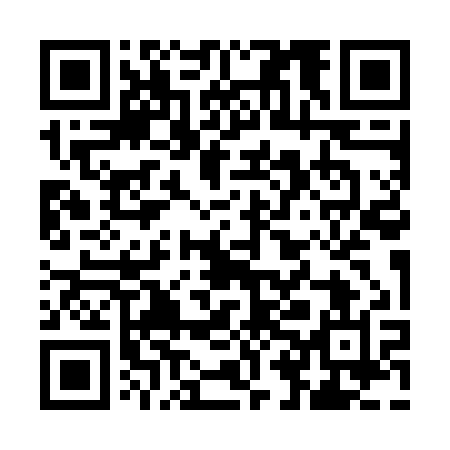 Ramadan times for Lake Cargelligo, AustraliaMon 11 Mar 2024 - Wed 10 Apr 2024High Latitude Method: NonePrayer Calculation Method: Muslim World LeagueAsar Calculation Method: ShafiPrayer times provided by https://www.salahtimes.comDateDayFajrSuhurSunriseDhuhrAsrIftarMaghribIsha11Mon5:475:477:111:254:567:387:388:5612Tue5:485:487:121:244:557:367:368:5513Wed5:495:497:121:244:557:357:358:5314Thu5:505:507:131:244:547:347:348:5215Fri5:515:517:141:234:537:327:328:5116Sat5:525:527:151:234:527:317:318:4917Sun5:525:527:161:234:527:307:308:4818Mon5:535:537:161:234:517:287:288:4619Tue5:545:547:171:224:507:277:278:4520Wed5:555:557:181:224:497:267:268:4421Thu5:565:567:191:224:487:247:248:4222Fri5:575:577:191:214:487:237:238:4123Sat5:575:577:201:214:477:227:228:3924Sun5:585:587:211:214:467:207:208:3825Mon5:595:597:211:204:457:197:198:3726Tue6:006:007:221:204:447:187:188:3527Wed6:006:007:231:204:437:167:168:3428Thu6:016:017:241:204:427:157:158:3329Fri6:026:027:241:194:417:147:148:3130Sat6:036:037:251:194:417:127:128:3031Sun6:036:037:261:194:407:117:118:291Mon6:046:047:271:184:397:107:108:272Tue6:056:057:271:184:387:087:088:263Wed6:066:067:281:184:377:077:078:254Thu6:066:067:291:174:367:067:068:235Fri6:076:077:291:174:357:057:058:226Sat6:086:087:301:174:347:037:038:217Sun5:085:086:3112:173:336:026:027:198Mon5:095:096:3212:163:326:016:017:189Tue5:105:106:3212:163:315:595:597:1710Wed5:115:116:3312:163:305:585:587:16